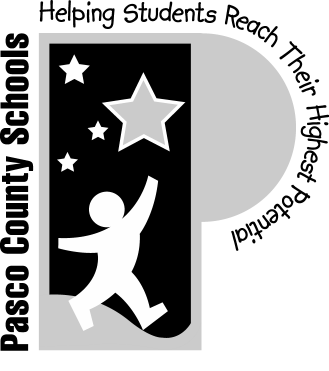 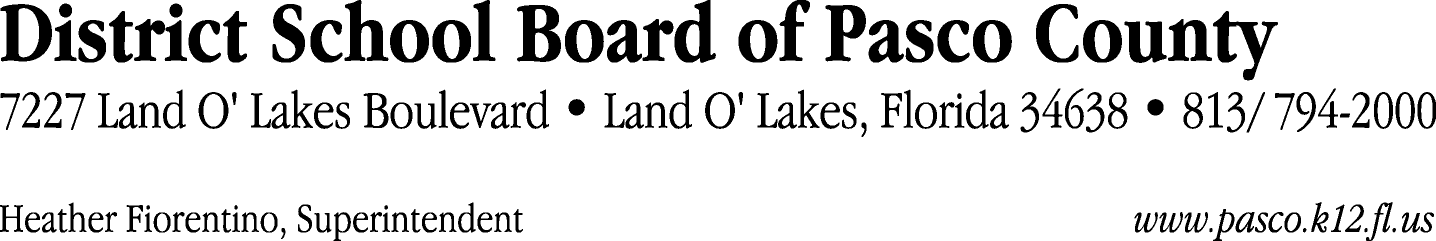 Finance Services Department813/ 794-2268	Fax:  813/ 794-2266727/ 774-2268	TDD:  813/ 794-2484352/ 524-2268	MEMORANDUMDate:	October 13, 2011To:	School Board Members	From:	Judith Zollo, Acting Director of Finance ServicesRe:	Attached Warrant List for the Week of October 18, 2011	Please review the current computerized list. These totals include computer generated, handwritten and cancelled checks.Warrant numbers 831431 through 831806	1,753,715.55Amounts disbursed in Fund 871	712.17Amounts disbursed in Fund 372	68,251.79Amounts disbursed in Fund 370	22,587.93Amounts disbursed in Fund 341	17,817.92Amounts disbursed in Fund 110	481,398.90Amounts disbursed in Fund 421	120,254.83Amounts disbursed in Fund 410	292,572.12Amounts disbursed in Fund 391	12,025.27Amounts disbursed in Fund 921	3,914.62Amounts disbursed in Fund 422	23,567.92Amounts disbursed in Fund 393	82,507.22Amounts disbursed in Fund 433	3,067.12Amounts disbursed in Fund 390	59,215.16Amounts disbursed in Fund 371	50,537.63Amounts disbursed in Fund 795	2,626.81Amounts disbursed in Fund 793	65,823.66Amounts disbursed in Fund 398	1,785.00Amounts disbursed in Fund 39C	3,286.00Amounts disbursed in Fund 821	1,424.50Amounts disbursed in Fund 432	201.99Amounts disbursed in Fund 792	428,555.32Amounts disbursed in Fund 397	2,940.00Amounts disbursed in Fund 713	7,666.67Amounts disbursed in Fund 715	975.00Direct Deposit to Retirees:ACH  Numbers 5233 through 5411 	59,709.28Total amount disbursed	1,813,424.83Confirmation of the approval of the October 18, 2011 warrants will be requested at the November 1, 2011 School Board meeting.